المملكة العربية السعودية                                                                                           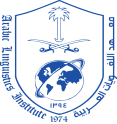 جامعة الملك سعود		المستوى الثانيقسم اللغة والثقافة  المادة :تعبير كتابي(3)	رقمها ورمزها : 148لغةــــــــــــــــــــــــــــــــــــــــــــــــــــــــــــــــــــــــــــــــــــــــــــــــــــــــــــــــــــــــــــــــــــــــــــــــــــــــــــــــــــــــــــــــــــــــــــــــــــــــــــــــــــــــــــاختبار  دورة تعليم اللغة العربية  المكثفة (للمستوى الثالث)الفصل الدراسي الأول من العام الجامعي 1435ه/1436ه.اسم الطالبة : ..........................................زمن الاختبار : ساعتانالسؤال الأول /رتبي الجمل التالية  :1_عبدالرحمن ابن تفكر فيما يا .  ج_ فيما تفكر يا ابن عبدالرحمن.2- الطاهي المسابقة ريال فاز بمائة في  .ج-فاز الطاهي في المسابقة بمائه ريال.3- و تسأل هذا أصدقائي عما كتابي ؟ هؤلاء.ج_عما تسأل؟ هؤلاء أصدقائي وهذا كتابي.ـــــــــــــــــــــــــــــــــــــــــــــــــــــــــــــــــــــــــــــــــــــــــــــــــــــــــــــــــــــــــــــــــــــــــــــــــــــــــــــــــــــــــــــــــــــــــــــــــــــــــــــــــــــــــــــــــــــــــــــــــــــــــــــــــــــــــــــــــــــــــــــــــــــــــــــــــــــــــــــــــــــــــــــــــــــــــــــــــــــــــــــــــــــــــــــــــــــــــــــــــــــــــــــــــــــــــــــالسؤال الثاني/ صححي الجمل التالية :1-حمل راية السلام خالد بن الوليد وأبي عبيدة عامر بن الجراح .ج_ حمل راية الإسلام خالد بن الوليد وأبي عبيدة عامر بن الجراح.2_ إبراهيم يطبخ في المطابخ.ج_ إبراهيم يطبخ في المطبخ.3_أنا اشتريت للتذاكر سفر.ج_ أنا اشتريت تذاكر للسفر.ـــــــــــــــــــــــــــــــــــــــــــــــــــــــــــــــــــــــــــــــــــــــــــــــــــــــــــــــــــــــــــــــــــــــــــــــــــــــــــــــــــــــــــــــــــــــــــــــــــــــــــــــــــــــــــــــــــــــــــــــــــــــــــــــــــــــــــــــــــــــــــــــــــــــــــــــــــــــــــــــــــــــــــــــــــــــــــــــــــــــــــــــــــــــــــــــــــــــــــــــــــــــــــــــــــــــــــــالسؤال الثالث/املئي الفراغ بما يناسبه  (الرسم _السياحه_الجريدة):1  أحب السفر للسياحة.	2- أقراء الجريدةكل صباح.3-من هواياتي التزلج والرسم.السؤال الرابع /:أجيبي عن الأسئلة التالية:	1_كم عدد أفراد أسرتك؟	ج_ تسعه.2-ماترتيبك بين أخوتك؟ج_ الرابعه.3-هل لديك أخوة أو اخوات متزوجين ؟ج_ نعم.السؤال الخامس/ صفي طريقة التعليم في بلدك ،في حدود40كلمة :التعليم بحر عميق يحتوي علآ العديد من الأشياء الثمنية التي لا نستطيع صيدها كلها وكل بلد منهج وطريقة تختلف عن باقي البلدان فمثلا بلدي المملكة العربية السعودية لديها ثلاث مراحل قبل الدخول إلى الجامعة وهي المرحلة الإبتدائية من سن ست سنوات حتى أثنى عشر سنه بعدها المرحلة المتوسطة من سن أثنى عشر حتى سن خمسة عشر وبعدها المرحلة الثانوية وهي من سن خمسة عشر حتى الثامنة عشر بعدها الجامعة من إيجابيات التعليم في بلدي أنه لايوجد آختلاط وأيضا التعليم مجاني والكتب توزع مجانا ومن السلبيات التعليم أ الطرق إلى المدارس أو إلى الجامعة قد تكون مزدحمة في الصباح ووقت الخروج من الدوام .السؤال الدرجةالأولالثاني الثالثة الرابعةالخامس المجموع :...............	التقييم :................المجموع :...............	التقييم :................